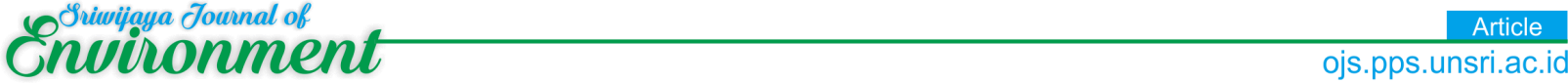 Reinforcement Of Soft Soil Using Soil Column Method (Soft Soil + CCR + RHA)Wahyuni Dwi1*, Dewi Ratna2 and Saloma31Post Graduate Student of Civil Engineering Departement, Faculty of Engineering Sriwijaya University, Indonesia 2Lecturer in The Civil Engineering Departement, Faculty of Engineering Sriwijaya University, Indonesia  3Lecturer in The Civil Engineering Departement,, Faculty of Engineering Sriwijaya University, Indonesia*Corresponding Author: dwiwahyuni005@gmail.comAbstract: Soil reinforcement method is one of attempt to improve technical characteristic from the soil, such as soil bearing capacity, compressibility and permeability. The Soil Column Method is one of alternatives to enhance physical characteristic by way of stabilization to improve soil bearing capacity. Rice Husk Ash (RHA) contains high silica element, Calcium Carbide Residue (CCR) contains high calcium which is able to form pozzolan when mixed upon silica. This research aims to improve soil bearing capacity by using column soil method with a mixture of soft soil, 3% Calcium Calbide Residue (CCR) and 12% Rice Husk Ash (RHA). Soil column in this research applied a single column variation with a diameter of 3,2 cm which each has 40 cm, 46 cm, and 53 cm in length and each column with diameter of 3,2 cm, 4,2 cm, and 4,8 cm. Based on the research, ultimate Bearing Capacity (qu) of soft soil without soil column was 54,03 kPa and after being given reinforcement had increased the bearing capacity value (qu). The greates increase in soil bearing capacity of the soft soil occurred in soil column variation of 53 cm in lenght with 4,8 cm in diameter where the soil bearing capacity had increased to 75,58 kPa and the percentage increase in BCR was 39,90%. Meanwhile the least of soil bearing capacity occurred in soil column that had 53 cm in length and diameter of 3,2 cm while the soil bearing capacity had increased to 64,47 kPa and BCR only increased to 19,33%.Keywords: Soil Column, Foundation, Bearing Capacity, Rice Ash Hush (RHA), Calcium Carbide Residue (CCR)IntroductionSouth Sumatera has diverse ground reliefs such as alluvial soil and sandy soft soil (Palembang. go. id). Soft Soil has low soil bearing capacity and wide range soil shrinkage [1]. Soft soil is an inherently occuring material based on minerals contained in the soil. These properties include cation exchange ability, has plastic behavior when wet, expanding and shrinkage behavior, and very low permeability. Therefore, it is necessary to repair soft soil so that it can be used in building a construction. The method of repairment is an attempt to change or improve the technical properties of the soil, such as bearing capacity, compressibility, permeability, expansion potential and sensitivity to changes in water content, so that it can meet certain technical requirements. Soil stabilization is the conversion of the soil to improve the condition of the soil grain materials, maintain its shear strength, and obtain the desired properties of the soil, so it is suitable for construction or other development related to the soil. Soil stabilization aims to increase bearing capacity and reduce reduce deformation [2].Reinforcement using using the Deep Soil Mixing method with a mixture of soft soil, 12% RHA and 3% CCR. The optimum value of BCR for single column variations with 4.8 cm diameter and 53 cm column length is 4.48. The optimum value of BCR for group column variations with a diameter of 4.8 cm; column length 53 cm and distance between columns 12 cm, which is 6.64 [7].The Soil Column method is one of the alternativesfor soil stabilization. The purpose of using the Soil Column method is to increase the bearing capacity of soft. Calcium Carbide Residue (CCR) was introduced by [8] as a material that can subtitute cement because it contains high calcium ions which has the potential as a pozzolan forming material when mixed with silica. Carbide waste (CCR) is the remnants of welding that use carbide gas (C2H2) as fuel. Carbide waste contains about 60% lime hydroxide (Ca(OH)2). Cementation material can be obtained from carbide waste when mixed with silica (SiO2) because it can form pozzolan. Rice Husk Ash (RHA) is a waste of rice husk ash containing high silica elements, silica content in rice husk ash ranges from 60% - 95%. Both of these materials can be used as substitute for cement as a binder [6].Based on the description above, the authors conducted a research of reinforcement soft soil using the Soil Column method with a mixture of Calcium Carbide Residue (CCR) and Rice Husk Ash (RHA).Material and MethodsMaterialsThe materials used in this research were soft soil, Calcium Carbide Residue (CCR) and Rice Husk Ash (RHA). Soft soil for specimens and mixtures from the area of Seriguna Village, Padamaran, Ogan Komering Ilir Regency, South Sumatra. The soil that was taken was disturbed. Therefore, the disturbed soft soil was put into a sack with the aim of maintaining the condition and nature of the soft soil. Retrieval of RHA from the remaining rice husk burning results in Lahat, South Sumatra. Retrieval ofcarbide waste obtained from the welding center in Cinde Market, Palembang. Soft with soil properties parameters as follows:Spesific Gravity (Gs)	: 2,63Liquid Limit (LL)	: 96,98%Plastic Limits (PL)	: 41,88 KN/m3Plastic Index (IP)	: 55,10 KN/m3Soil Classification (USCS): CH (Organic Soft)Land Classification (AAHSTO) : A-7-5 ( Soft )Optimum Water Content (WOPT): 35%Experimental box used was made of wood material with dimensions within a minimum size of 4 times the width of the foundation (B) that was 60 cm in order to be able to monitor the movement of the soil due to loading. The experimental box used measuring 1 m x 1 m x 1.4 m.column test based on the variation in diameter and length of the soil column used in this research can be seen in Table 1, then for illustration of the experiment can be seen in Figure 1.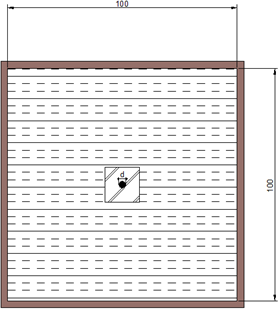 mixture and carbide waste (CCR) was 3% from the weight of the mixture, then mixed with optimum water content had been obtained from the results of standard soil compaction testing, which was 37.8% and then curring for 24 hours. The soil column mixture was molded into the pipe according to variations and compacted according to the standard compaction method, then wrapped in plastic wrap to be airtight and cured of the soil column for 7 days. After the curring was finished, opened the mold in a state of standing upright. The variation of single. column test based on the variation in diameter and length of the soil column used in this research can be seen in Table 1Table 1. Variations of Test Objects2.3.  Data AnalysisAfter all testing is done, it is done data analysis of the load and the decrease that occurs which is obtained from the results of the test data. The following will be done in data analysis. Make a data interpretation graph using the P-Y load method for the relationship between settlement and loading to obtain the bearing capacity of the pile and find the value of the pile bearing capacity from empirical calculations. Looking for the BCR (Bearing Capacity Ratio) value in the single column and group column of each test variation.Results and DiscussionSoil without reinforcement was carried out by laboratory testing with the method of loading testing in the box the graph of load and sattlement of soft without soil column that can be seen in Figure 1,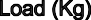 Figure 1. Illustration of the experiment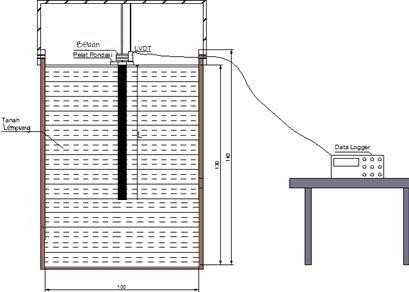 MethodsSample collection and preparationTaking soft soil material for the test object and the mixture from the clay soil area in the Padamaran Village area, OKI, South Sumatra Province. RHA from the rest of the combustion from rice husks in the Lahat area, South Sumatra. Calcium carbide residu obtained from welding waste at Cinde Market, Palembang.Experimental	variable	and	analytical procedures-30-80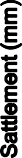 -130-180-230-2800	50	100	150Soil column used in this research was made from a mixture of soft Soil which passed filter No.4 mixed with 12% rice husk ash ash (RHA) from the weight ofFigure 2. Graph of load and sattlement of soft soil without soil columnthe ultimate load obtained was 116 kg. So the value of the ultimate bearing capacity is as follows:q	= P = The ultimate foundation load+ Own weight foundationT. Adams and James G. Collins by using an interaction diagram, which is two linear lines that allude to the top and bottom of the graph. Graph of load and sattlement of a single column with a fixed diameter of 3.2 cm can be seen in Figureu	A= 116 kg + 5,0629 kg15 cm x 15 cmArea3 and Graph of load and sattlement of a single column with a fixed length of 53 cm can be seen in Figure 4.= 0,5403 kg/cm² = 54,03 kPaBased on the experiment that had been carried out on soft soil samples with soil column reinforcement (12% RHA + 3% CCR), it showed an increase in the bearing capacity of soft soil before being given reinforcement and after being given a soil column reinforcement. The increase in bearing capacity is produced from a variety of variations in soil column reinforcement with different lengths and diameters of soil columns. Recapitulation of1009080706050403020100Tanpa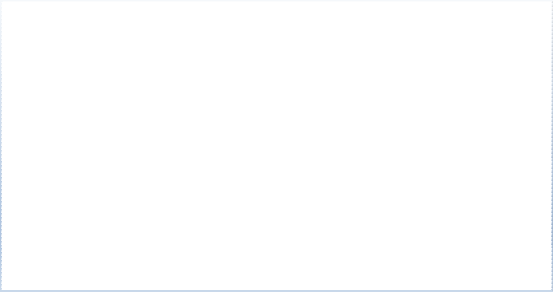 L = 40 cm d/L L = 46 cm d/L L = 53 cm d/Lthe bearing capacity of the soil before and after beingPerkuatan= 0,08= 0,07= 0,06given reinforcement for a variety of single column variations can be seen in Table 3.Table 3. Recapitulation of the carrying capacity of a single columnVariations of testing carried out to 12 variations. From the results of loading tests, obtained graphs of the relationship between decreases and weights. The ultimate load determination uses the method proposed by MichaelTable 4. Recapitulations of the single column ultimit loadBased on Figure 5 the length of soil column affects the bearing capacity of soft soil. From the research results, the longer the column, the lower the bearing capacity of the soil. Decrease in bearing capacity obtained from this research because compacting at the end of the column so that the greater the vertical load given to the column can make the column become fractured resulting in decreased bearing capacity. The decrease can also be caused by a column that cannot withstand the shear force obtainedSOIL COLUMN VARIATIONSFigure 3. Diagram of bearing capacity of a single column with a fixed diameter = 3.2 cmFigure 4. Diagram of bearing capacity of a single columnwith a fixed length of 53 cmfrom a given load. So this research is different With the researched by [10] showed that with the increasing length of the column the value of the decline decreases so that the bearing capacity increases.Based on Table 4 it can be seen that there was a decrease in the value of the single column ultimit load (Pu) directly proportional to the increase in soil column length. While the greater the diameter of the soil column, the increase in the value of the single column ultimate load (Pu). The decrease and increase were the same as those shown by the results of the bearing capacity of the ultimate soil with reinforcement (Qult).Based on Figure 6 and Figure 7 for the same d / L ratio of 0.08 however with different diameters and lengths. The bearing capacity with a diameter of 4.2 cm and a length of 53 cm is greater than the column with a diameter of 3.2 cm and a length of 40 cm. This showed that the diameter had a greater influence in increasing the bearing capacity even though the ratio d / L was the same. The increase in the bearing capacity was directly proportional to the ratio d/ L, where the greater the value of the d / L ratio, the value of  the  bearing  capacity  of  the  soil  also  increases.  Theincrease occurs because with a large d / L value, the possibility of a broken column was smaller and smaller so that the column was able to withstand the load. The largest bearing capacity was obtained with a 4.8 cm diameter column; 53 cm length and ratio d / L = 0.09 which was75.58 kPa.Table 5. Recapitulation of soil column friction resistance2,521,510,501,32	1,281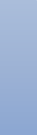 1,191,40	1,361,19TP	d/L = 0,08d/L = 0,07d/L = 0,06d/L = 0,06d/L = 0,08d/L = 0,09Soil column friction resistance (fs) is the bearing capacity of the foundation obtained from the friction of the column with the ground. The ultimate bearing capacity of the soil column was the sum of the tip resistance, the friction resistance and the weight of the column itself. Because the cross section of the column was very small, then the end resistance of the column was ignored, so the ultimate bearing capacity was considered only determined by the amount of friction resistance and weight of the column itself. Recapitulation of soil column friction resistance (fs) which can be seen in Table 5.Concluded that the bearing capacity of the column cover or friction resistance depends on the dimensions of the column and the load given. Columns with the same diameter, the frictional resistance increases directly with the increase in ultimit load. Friction resistance also increases proportionally with increasing diameter of the soil column. Meanwhile, as the column length increases the friction resistance decreases.Comparison between the bearing capacity without reinforcement with the bearing capacity with reinforcement was the value of BCR. Calculation of BCR value served as an indicator to determine the amount of soil bearing capacity increase based on variations in diameter, column length and distance between soil columns. The recapitulation of BCR values and the percentage increase in single column BCR values can be seen in Table 6 and the diagram of BCR single column values can be seen in Figure 6.Table 6. BCR values and percentage increase in single column BCR valuesSOIL COLUMN VARIATIONSFigure 6. Diagram of BCR value single columnBased on Table 4 and Figure 6, the BCR value and the largest percentage increase for a single column were obtained in variation 4, with a diameter of 4.8 cm and a length of 53 cm. The highest BCR value was 1.40 with a percentage increase of 39.90%. While the BCR value and the smallest percentage increase for a single column were obtained in variations with a diameter of 3.2 cm and column length of 53 cm. The smallest BCR value was 1.19 with a percentage increase of 19.33%.ConclusionFrom this research, there are several conclusions that can be conclude, such as:The value of the ultimate bearing capacity (qu) of soft soil before being given reinforcement was 54.03 kPa and an increase after being given strength with the soil column method with Soil Column method with a mixture of Soit Soil, 3 % Calcium Carbide Residue (CCR) and 12 % Rice Husk Ash (RHA)The largest increase in bearing capacity of soft occurred in the variation of soil column with a length of 53 cm with a diameter of 4.8 cm where the carrying capacity of soft which originally was 53.81 kPa rose to 75.58 kPa and the percentage increase in BCR increased by 39.90%. While the smallest increase in soil bearing capacity occurred in soil columns with a length of 53 cm with a diameter of3.2 cm where the bearing capacity of the soil increased to 64.47 kPa and the percentage increase in BCR rose by 19.33%.Based on the research that had been done, the greater the length of soil column used with the same soil column diameter, the reinforcement capacity of the resulting soft soil was getting smaller. The greater the diameter of the soil column used with the same length, the stronger the bearing capacity of soft soil.AcknowledgementWe thank Allah SWT, parents, supervising lecturers, examiners and friends who have supported and guided this research.ReferencesMana, S., Marli, M., A,J, Chowdhury, “Environmental Characteristics Of Clay And Clay-Based Minerals”, GeoloGy, ecoloGy, and landscapes, Vo1. 3:155– 161R,2017.Wong, Leong., “ Mechanical Behavior of Compacted and Stabilized Clay with Kaolin and Cement”. Jordan Journal of Civil Engineering, Vol.9: 10.14525, 2015.Afrin, H., “A Review on Different Types Soil Stabilization Techniques”, International Journal of Transportation Engineering and Technology, 3(2): 19- 24,2017.Kamala, A., Horpibulsuk, S., “Engineering Properties of Silty Clay Stabilizd with Calcium Carbide Residue”, Journal of Materials in Civil Engineering, Vol. 25: 632- 644, 2013.Bandyopadhyay, T., S., Singh, A., K., Pandey, V., Singh, J., P., “Stabilization of Soil using GGBS and Calcium Carbide Residue”, International Journal of Innovative Research in Science, Engineering and Technology, 5(9): 17023-17030, 2016.Bakar, R., A., Yahya, R., Gan, S., N., “ Production of High Purity Amorphous Silica from Rice Husk”. Prosedia Chemistry”, 19: 189-195, 2016.Oktavia, Dina and Dewi, Ratna and Saloma, Saloma, “Pengaruh Variasi Jarak, Panjang Kolom dan Diameer Deep Soil Mixing Terhadap Perkuatan Daya Dukung Tanah Gambut”, Undergraduate thesis, Sriwijaya University, 2019.Vichan, Songsuda, “Chemical stabilization of soft Bangkok clay using the blend of calcium carbide residue and biomass ash”, Soils and Foundations, Vol.53: 272- 281, 2013.Ferry Fatnanta, Andarsin Ongko, “Bearing capacity analysis of helical pile foundation on peat”, MATEC Web of Conferences, 195: 03005, 2018.Kai Yao a, Zhanyong Yao b, Xiuguang Song, “Settlement evaluation of soft ground reinforced by deep mixed columns”, International Journal of Pavement Research and Technology, Vol.9, Issue 6: 460-465, 2016.   No.	d/L	Diameter (d)	Lenght (L)	1.0,083,2 cm40 cm2.0,073,2 cm46 cm3.4.5.6.0,060,090,080,063,2 cm4,8 cm4,2 cm3,2 cm53 cm53 cm53 cm53 cm(d)(L)d/LPult (kg)Qult (kPa)3,2400,0815671,583,2460,0715068,923,2530,0614064,474,8530,0916575,584,2530,0816073,36 	3,2	53	0,06	140	64,47	VariationsDiameterLenghtBCRPercentage(%)None--1-13,2 cm40 cm1,3232,49%23,2 cm46 cm1,2827,56%33,2 cm53 cm1,1919,33%44,8 cm53 cm1,4039,90%54,2 cm53 cm1,3635,78% 	6	3,2 cm	53 cm	1,19	19,33%	